The Head of English Department____________________Zikirina S.S.Long-term plan unit: Long-term plan unit: Long-term plan unit: Long-term plan unit: School: NIS PetropavlovskSchool: NIS PetropavlovskSchool: NIS PetropavlovskSchool: NIS PetropavlovskDate:                    Date:                    Date:                    Date:                    Teacher name: Yelena KiikoTeacher name: Yelena KiikoTeacher name: Yelena KiikoTeacher name: Yelena KiikoTheme:  Writing skills: Describing a picture Theme:  Writing skills: Describing a picture Theme:  Writing skills: Describing a picture Theme:  Writing skills: Describing a picture Theme:  Writing skills: Describing a picture Theme:  Writing skills: Describing a picture Theme:  Writing skills: Describing a picture Theme:  Writing skills: Describing a picture Grade: 10 Grade: 10 Grade: 10 Grade: 10 Number present: Number present: absent:absent:Learning objectives(s) that this lesson is contributing toLearning objectives(s) that this lesson is contributing toLearning objectives(s) that this lesson is contributing to10.C1  use speaking and listening skills to solve problems creatively and cooperatively in groups10.L7  recognise typical  features at word, sentence and text level of a range of spoken genres10.S3 explain and justify their own and others’ point of view on a range of general and curricular topics10.R2 understand specific information and detail in extended texts on a growing range of familiar general and curricular topics, and some unfamiliar  topics10.W1  plan, write, edit and proofread work at text level independently  on a range of general and curricular topics    10.C1  use speaking and listening skills to solve problems creatively and cooperatively in groups10.L7  recognise typical  features at word, sentence and text level of a range of spoken genres10.S3 explain and justify their own and others’ point of view on a range of general and curricular topics10.R2 understand specific information and detail in extended texts on a growing range of familiar general and curricular topics, and some unfamiliar  topics10.W1  plan, write, edit and proofread work at text level independently  on a range of general and curricular topics    10.C1  use speaking and listening skills to solve problems creatively and cooperatively in groups10.L7  recognise typical  features at word, sentence and text level of a range of spoken genres10.S3 explain and justify their own and others’ point of view on a range of general and curricular topics10.R2 understand specific information and detail in extended texts on a growing range of familiar general and curricular topics, and some unfamiliar  topics10.W1  plan, write, edit and proofread work at text level independently  on a range of general and curricular topics    10.C1  use speaking and listening skills to solve problems creatively and cooperatively in groups10.L7  recognise typical  features at word, sentence and text level of a range of spoken genres10.S3 explain and justify their own and others’ point of view on a range of general and curricular topics10.R2 understand specific information and detail in extended texts on a growing range of familiar general and curricular topics, and some unfamiliar  topics10.W1  plan, write, edit and proofread work at text level independently  on a range of general and curricular topics    10.C1  use speaking and listening skills to solve problems creatively and cooperatively in groups10.L7  recognise typical  features at word, sentence and text level of a range of spoken genres10.S3 explain and justify their own and others’ point of view on a range of general and curricular topics10.R2 understand specific information and detail in extended texts on a growing range of familiar general and curricular topics, and some unfamiliar  topics10.W1  plan, write, edit and proofread work at text level independently  on a range of general and curricular topics    Lesson objectivesLesson objectivesLesson objectivesAll learners will be able to:Understand how to use the prepositions of placeChoose the headings for the given articleWrite simple sentences about the picture using 2-3 useful phrases All learners will be able to:Understand how to use the prepositions of placeChoose the headings for the given articleWrite simple sentences about the picture using 2-3 useful phrases All learners will be able to:Understand how to use the prepositions of placeChoose the headings for the given articleWrite simple sentences about the picture using 2-3 useful phrases All learners will be able to:Understand how to use the prepositions of placeChoose the headings for the given articleWrite simple sentences about the picture using 2-3 useful phrases All learners will be able to:Understand how to use the prepositions of placeChoose the headings for the given articleWrite simple sentences about the picture using 2-3 useful phrases Lesson objectivesLesson objectivesLesson objectivesMost learners will be able to:Use the prepositions of place while describing the pictureChoose the heading for the given article and explain their choiceWrite a paragraph about the picture using 4-5 useful phrasesSome learners will be able to:Give a correct heading to the given article and explain their choiceHow to write an article about their favorite picture using the prepositions of place and 5-6 useful phrasesGive reasonable feedback to the othersMost learners will be able to:Use the prepositions of place while describing the pictureChoose the heading for the given article and explain their choiceWrite a paragraph about the picture using 4-5 useful phrasesSome learners will be able to:Give a correct heading to the given article and explain their choiceHow to write an article about their favorite picture using the prepositions of place and 5-6 useful phrasesGive reasonable feedback to the othersMost learners will be able to:Use the prepositions of place while describing the pictureChoose the heading for the given article and explain their choiceWrite a paragraph about the picture using 4-5 useful phrasesSome learners will be able to:Give a correct heading to the given article and explain their choiceHow to write an article about their favorite picture using the prepositions of place and 5-6 useful phrasesGive reasonable feedback to the othersMost learners will be able to:Use the prepositions of place while describing the pictureChoose the heading for the given article and explain their choiceWrite a paragraph about the picture using 4-5 useful phrasesSome learners will be able to:Give a correct heading to the given article and explain their choiceHow to write an article about their favorite picture using the prepositions of place and 5-6 useful phrasesGive reasonable feedback to the othersMost learners will be able to:Use the prepositions of place while describing the pictureChoose the heading for the given article and explain their choiceWrite a paragraph about the picture using 4-5 useful phrasesSome learners will be able to:Give a correct heading to the given article and explain their choiceHow to write an article about their favorite picture using the prepositions of place and 5-6 useful phrasesGive reasonable feedback to the othersSuccess criteriaSuccess criteriaSuccess criteriaSuccess criteria:Explain and justify their ideasParticipate actively in pair/group work Use prepositions of place and useful phrases for describing a pictureUnderstand how to write an article about their favorite pictureSuccess criteria:Explain and justify their ideasParticipate actively in pair/group work Use prepositions of place and useful phrases for describing a pictureUnderstand how to write an article about their favorite pictureSuccess criteria:Explain and justify their ideasParticipate actively in pair/group work Use prepositions of place and useful phrases for describing a pictureUnderstand how to write an article about their favorite pictureSuccess criteria:Explain and justify their ideasParticipate actively in pair/group work Use prepositions of place and useful phrases for describing a pictureUnderstand how to write an article about their favorite pictureSuccess criteria:Explain and justify their ideasParticipate actively in pair/group work Use prepositions of place and useful phrases for describing a pictureUnderstand how to write an article about their favorite pictureValue linksValue linksValue linksCreativity Respect to peersCreativity Respect to peersCreativity Respect to peersCreativity Respect to peersCreativity Respect to peersCross curricular linksCross curricular linksCross curricular linksArtArtArtArtArtValues instilled at the lesson (including Global citizenship key elements (GC)Values instilled at the lesson (including Global citizenship key elements (GC)Values instilled at the lesson (including Global citizenship key elements (GC)GC Skills: respect  different points of view GC Values and attitudes: the knowledge of interdependence and interrelations between people   Values are installed by working in pairs and individually GC Skills: respect  different points of view GC Values and attitudes: the knowledge of interdependence and interrelations between people   Values are installed by working in pairs and individually GC Skills: respect  different points of view GC Values and attitudes: the knowledge of interdependence and interrelations between people   Values are installed by working in pairs and individually GC Skills: respect  different points of view GC Values and attitudes: the knowledge of interdependence and interrelations between people   Values are installed by working in pairs and individually GC Skills: respect  different points of view GC Values and attitudes: the knowledge of interdependence and interrelations between people   Values are installed by working in pairs and individually ICT skillsICT skillsICT skillsSmart Board, laptopsSmart Board, laptopsSmart Board, laptopsSmart Board, laptopsSmart Board, laptopsPrevious learningPrevious learningPrevious learningInspiration and CreationInspiration and CreationInspiration and CreationInspiration and CreationInspiration and CreationPlanPlanPlanPlanPlanPlanPlanPlanPlanned timingsPlanned activities Planned activities Planned activities Planned activities Planned activities Planned activities ResourcesBeginning          3 min5 min10 min5 min10 min7 min10 min10 min16 minThe 1st lessonSS get acquainted with learning objectives and success criteria Warming  upSS listen to two people describing the pictures and tick the phrases from the list which were used by the speakers. Then, SS draw pictures and compare their pictures with the partner and real pictures.Extra activity: SS are shown the other 4 pictures and in pairs SS try to describe them to each other using the expressions from the list.Practice in use of prepositions of placeActivity: “Draw a picture”SS are divided into two teams. T dictates the position of objects of different shape in a big square and SS draw individually. Then, SS compare their pictures in groups and choose the best one as they think. One representative from each group goes to the board and draws his picture. T shows the original picture. The team which is more accurate with the drawing wins the game. 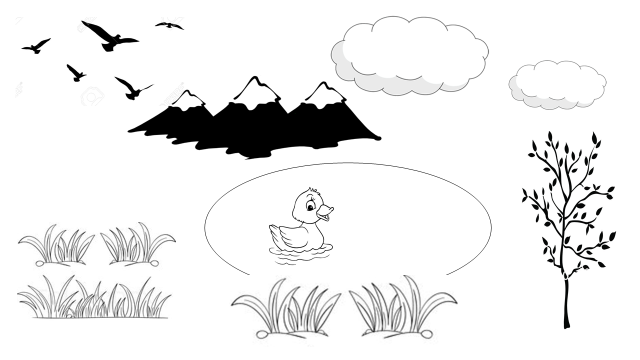 Description: There are two clouds in the top right-hand corner. Five birds are flying in the top left-hand corner. There are tree white-capped mountains at the top in the distance. In the middle of the picture there is a lake with a little duck in it. There is a tree in the bottom right-hand corner. In the bottom left-hand corner there is some grass. There is some more grass in the foreground in the bottom of the picture.Open class discussion: What difficulties did SS face while doing the task? (prepositions of place)SS are shown the poster with the prepositions of place (tips) to self-learn. SS in pairs practice to use the prepositions: one S names the place on the sheet of paper, another S shows the position.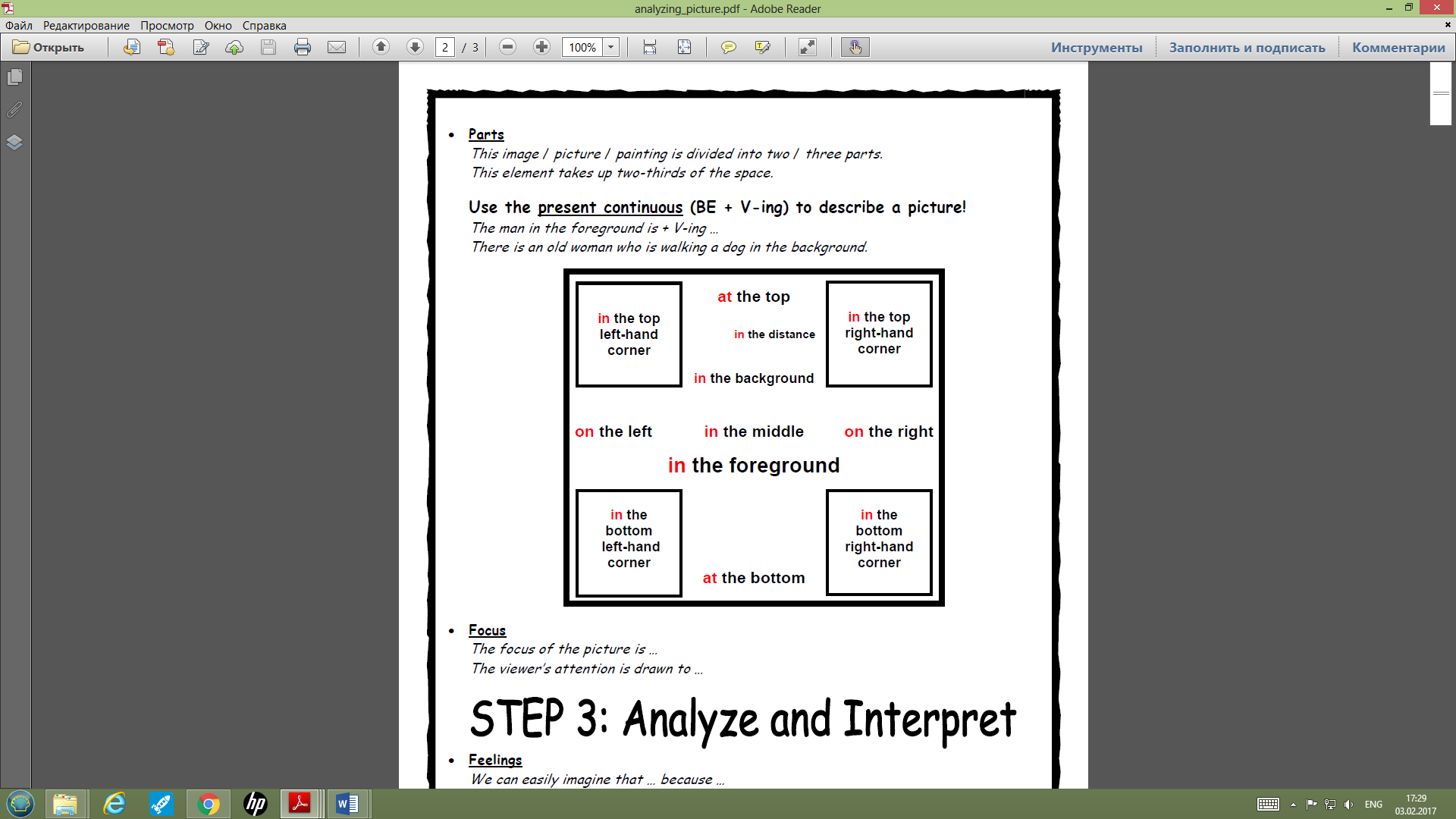 SS are shown the picture of one of the greatest artist. S give any suggestions how to describe such kind of pictures. SS watch a video about the stages of describing a picture. SS should write down all the stages.  SS are given the handouts with the information about the stages and compare their answers about the video. (self-assessment)SS study the useful vocabulary in pairs (self-learning). Higher-ability SS help to lower-ability SS.  T monitors and clarifies the meaning of the phrases if necessary.  The 2nd lessonAnalyzing the article (Writing folder 12 p 156, Objectives FC)SS read the task about the article: International Arts monthly and study the sample of the possible answer. P 156SS should find the information about the cook and her life. (open class discussion)SS find out the best title for the article and proof their choice. Everyday life in the seventeenth century.A painting is as good as a photograph.Bringing the past to life.Ex 2 p157 Objective FC. SS look again at the painting of the cook and complete the short paragraph which describes the room she is in. SS should join the words together keeping them in the same order. SS may add some words. (Individual)Open class feedback.SS are sown two pictures. SS may choose one and write a description of it using the tips and useful vocabulary.Success criteria:Write about 100-120 wordsFollow the steps while writingUse no less than 5-6 useful phrasesUse correct grammar structureThe 1st lessonSS get acquainted with learning objectives and success criteria Warming  upSS listen to two people describing the pictures and tick the phrases from the list which were used by the speakers. Then, SS draw pictures and compare their pictures with the partner and real pictures.Extra activity: SS are shown the other 4 pictures and in pairs SS try to describe them to each other using the expressions from the list.Practice in use of prepositions of placeActivity: “Draw a picture”SS are divided into two teams. T dictates the position of objects of different shape in a big square and SS draw individually. Then, SS compare their pictures in groups and choose the best one as they think. One representative from each group goes to the board and draws his picture. T shows the original picture. The team which is more accurate with the drawing wins the game. Description: There are two clouds in the top right-hand corner. Five birds are flying in the top left-hand corner. There are tree white-capped mountains at the top in the distance. In the middle of the picture there is a lake with a little duck in it. There is a tree in the bottom right-hand corner. In the bottom left-hand corner there is some grass. There is some more grass in the foreground in the bottom of the picture.Open class discussion: What difficulties did SS face while doing the task? (prepositions of place)SS are shown the poster with the prepositions of place (tips) to self-learn. SS in pairs practice to use the prepositions: one S names the place on the sheet of paper, another S shows the position.SS are shown the picture of one of the greatest artist. S give any suggestions how to describe such kind of pictures. SS watch a video about the stages of describing a picture. SS should write down all the stages.  SS are given the handouts with the information about the stages and compare their answers about the video. (self-assessment)SS study the useful vocabulary in pairs (self-learning). Higher-ability SS help to lower-ability SS.  T monitors and clarifies the meaning of the phrases if necessary.  The 2nd lessonAnalyzing the article (Writing folder 12 p 156, Objectives FC)SS read the task about the article: International Arts monthly and study the sample of the possible answer. P 156SS should find the information about the cook and her life. (open class discussion)SS find out the best title for the article and proof their choice. Everyday life in the seventeenth century.A painting is as good as a photograph.Bringing the past to life.Ex 2 p157 Objective FC. SS look again at the painting of the cook and complete the short paragraph which describes the room she is in. SS should join the words together keeping them in the same order. SS may add some words. (Individual)Open class feedback.SS are sown two pictures. SS may choose one and write a description of it using the tips and useful vocabulary.Success criteria:Write about 100-120 wordsFollow the steps while writingUse no less than 5-6 useful phrasesUse correct grammar structureThe 1st lessonSS get acquainted with learning objectives and success criteria Warming  upSS listen to two people describing the pictures and tick the phrases from the list which were used by the speakers. Then, SS draw pictures and compare their pictures with the partner and real pictures.Extra activity: SS are shown the other 4 pictures and in pairs SS try to describe them to each other using the expressions from the list.Practice in use of prepositions of placeActivity: “Draw a picture”SS are divided into two teams. T dictates the position of objects of different shape in a big square and SS draw individually. Then, SS compare their pictures in groups and choose the best one as they think. One representative from each group goes to the board and draws his picture. T shows the original picture. The team which is more accurate with the drawing wins the game. Description: There are two clouds in the top right-hand corner. Five birds are flying in the top left-hand corner. There are tree white-capped mountains at the top in the distance. In the middle of the picture there is a lake with a little duck in it. There is a tree in the bottom right-hand corner. In the bottom left-hand corner there is some grass. There is some more grass in the foreground in the bottom of the picture.Open class discussion: What difficulties did SS face while doing the task? (prepositions of place)SS are shown the poster with the prepositions of place (tips) to self-learn. SS in pairs practice to use the prepositions: one S names the place on the sheet of paper, another S shows the position.SS are shown the picture of one of the greatest artist. S give any suggestions how to describe such kind of pictures. SS watch a video about the stages of describing a picture. SS should write down all the stages.  SS are given the handouts with the information about the stages and compare their answers about the video. (self-assessment)SS study the useful vocabulary in pairs (self-learning). Higher-ability SS help to lower-ability SS.  T monitors and clarifies the meaning of the phrases if necessary.  The 2nd lessonAnalyzing the article (Writing folder 12 p 156, Objectives FC)SS read the task about the article: International Arts monthly and study the sample of the possible answer. P 156SS should find the information about the cook and her life. (open class discussion)SS find out the best title for the article and proof their choice. Everyday life in the seventeenth century.A painting is as good as a photograph.Bringing the past to life.Ex 2 p157 Objective FC. SS look again at the painting of the cook and complete the short paragraph which describes the room she is in. SS should join the words together keeping them in the same order. SS may add some words. (Individual)Open class feedback.SS are sown two pictures. SS may choose one and write a description of it using the tips and useful vocabulary.Success criteria:Write about 100-120 wordsFollow the steps while writingUse no less than 5-6 useful phrasesUse correct grammar structureThe 1st lessonSS get acquainted with learning objectives and success criteria Warming  upSS listen to two people describing the pictures and tick the phrases from the list which were used by the speakers. Then, SS draw pictures and compare their pictures with the partner and real pictures.Extra activity: SS are shown the other 4 pictures and in pairs SS try to describe them to each other using the expressions from the list.Practice in use of prepositions of placeActivity: “Draw a picture”SS are divided into two teams. T dictates the position of objects of different shape in a big square and SS draw individually. Then, SS compare their pictures in groups and choose the best one as they think. One representative from each group goes to the board and draws his picture. T shows the original picture. The team which is more accurate with the drawing wins the game. Description: There are two clouds in the top right-hand corner. Five birds are flying in the top left-hand corner. There are tree white-capped mountains at the top in the distance. In the middle of the picture there is a lake with a little duck in it. There is a tree in the bottom right-hand corner. In the bottom left-hand corner there is some grass. There is some more grass in the foreground in the bottom of the picture.Open class discussion: What difficulties did SS face while doing the task? (prepositions of place)SS are shown the poster with the prepositions of place (tips) to self-learn. SS in pairs practice to use the prepositions: one S names the place on the sheet of paper, another S shows the position.SS are shown the picture of one of the greatest artist. S give any suggestions how to describe such kind of pictures. SS watch a video about the stages of describing a picture. SS should write down all the stages.  SS are given the handouts with the information about the stages and compare their answers about the video. (self-assessment)SS study the useful vocabulary in pairs (self-learning). Higher-ability SS help to lower-ability SS.  T monitors and clarifies the meaning of the phrases if necessary.  The 2nd lessonAnalyzing the article (Writing folder 12 p 156, Objectives FC)SS read the task about the article: International Arts monthly and study the sample of the possible answer. P 156SS should find the information about the cook and her life. (open class discussion)SS find out the best title for the article and proof their choice. Everyday life in the seventeenth century.A painting is as good as a photograph.Bringing the past to life.Ex 2 p157 Objective FC. SS look again at the painting of the cook and complete the short paragraph which describes the room she is in. SS should join the words together keeping them in the same order. SS may add some words. (Individual)Open class feedback.SS are sown two pictures. SS may choose one and write a description of it using the tips and useful vocabulary.Success criteria:Write about 100-120 wordsFollow the steps while writingUse no less than 5-6 useful phrasesUse correct grammar structureThe 1st lessonSS get acquainted with learning objectives and success criteria Warming  upSS listen to two people describing the pictures and tick the phrases from the list which were used by the speakers. Then, SS draw pictures and compare their pictures with the partner and real pictures.Extra activity: SS are shown the other 4 pictures and in pairs SS try to describe them to each other using the expressions from the list.Practice in use of prepositions of placeActivity: “Draw a picture”SS are divided into two teams. T dictates the position of objects of different shape in a big square and SS draw individually. Then, SS compare their pictures in groups and choose the best one as they think. One representative from each group goes to the board and draws his picture. T shows the original picture. The team which is more accurate with the drawing wins the game. Description: There are two clouds in the top right-hand corner. Five birds are flying in the top left-hand corner. There are tree white-capped mountains at the top in the distance. In the middle of the picture there is a lake with a little duck in it. There is a tree in the bottom right-hand corner. In the bottom left-hand corner there is some grass. There is some more grass in the foreground in the bottom of the picture.Open class discussion: What difficulties did SS face while doing the task? (prepositions of place)SS are shown the poster with the prepositions of place (tips) to self-learn. SS in pairs practice to use the prepositions: one S names the place on the sheet of paper, another S shows the position.SS are shown the picture of one of the greatest artist. S give any suggestions how to describe such kind of pictures. SS watch a video about the stages of describing a picture. SS should write down all the stages.  SS are given the handouts with the information about the stages and compare their answers about the video. (self-assessment)SS study the useful vocabulary in pairs (self-learning). Higher-ability SS help to lower-ability SS.  T monitors and clarifies the meaning of the phrases if necessary.  The 2nd lessonAnalyzing the article (Writing folder 12 p 156, Objectives FC)SS read the task about the article: International Arts monthly and study the sample of the possible answer. P 156SS should find the information about the cook and her life. (open class discussion)SS find out the best title for the article and proof their choice. Everyday life in the seventeenth century.A painting is as good as a photograph.Bringing the past to life.Ex 2 p157 Objective FC. SS look again at the painting of the cook and complete the short paragraph which describes the room she is in. SS should join the words together keeping them in the same order. SS may add some words. (Individual)Open class feedback.SS are sown two pictures. SS may choose one and write a description of it using the tips and useful vocabulary.Success criteria:Write about 100-120 wordsFollow the steps while writingUse no less than 5-6 useful phrasesUse correct grammar structureThe 1st lessonSS get acquainted with learning objectives and success criteria Warming  upSS listen to two people describing the pictures and tick the phrases from the list which were used by the speakers. Then, SS draw pictures and compare their pictures with the partner and real pictures.Extra activity: SS are shown the other 4 pictures and in pairs SS try to describe them to each other using the expressions from the list.Practice in use of prepositions of placeActivity: “Draw a picture”SS are divided into two teams. T dictates the position of objects of different shape in a big square and SS draw individually. Then, SS compare their pictures in groups and choose the best one as they think. One representative from each group goes to the board and draws his picture. T shows the original picture. The team which is more accurate with the drawing wins the game. Description: There are two clouds in the top right-hand corner. Five birds are flying in the top left-hand corner. There are tree white-capped mountains at the top in the distance. In the middle of the picture there is a lake with a little duck in it. There is a tree in the bottom right-hand corner. In the bottom left-hand corner there is some grass. There is some more grass in the foreground in the bottom of the picture.Open class discussion: What difficulties did SS face while doing the task? (prepositions of place)SS are shown the poster with the prepositions of place (tips) to self-learn. SS in pairs practice to use the prepositions: one S names the place on the sheet of paper, another S shows the position.SS are shown the picture of one of the greatest artist. S give any suggestions how to describe such kind of pictures. SS watch a video about the stages of describing a picture. SS should write down all the stages.  SS are given the handouts with the information about the stages and compare their answers about the video. (self-assessment)SS study the useful vocabulary in pairs (self-learning). Higher-ability SS help to lower-ability SS.  T monitors and clarifies the meaning of the phrases if necessary.  The 2nd lessonAnalyzing the article (Writing folder 12 p 156, Objectives FC)SS read the task about the article: International Arts monthly and study the sample of the possible answer. P 156SS should find the information about the cook and her life. (open class discussion)SS find out the best title for the article and proof their choice. Everyday life in the seventeenth century.A painting is as good as a photograph.Bringing the past to life.Ex 2 p157 Objective FC. SS look again at the painting of the cook and complete the short paragraph which describes the room she is in. SS should join the words together keeping them in the same order. SS may add some words. (Individual)Open class feedback.SS are sown two pictures. SS may choose one and write a description of it using the tips and useful vocabulary.Success criteria:Write about 100-120 wordsFollow the steps while writingUse no less than 5-6 useful phrasesUse correct grammar structurePPT “Unit 10.3C: Creative People (Language with content)Writing skills: describing a picture”Laser B1 SB p 20PPT“Unit 10.3C: Creative People (Language with content)Writing skills: describing a picture”PPT “Unit 10.3C: Creative People (Language with content)Writing skills: describing a picture”PPT “Unit 10.3C: Creative People (Language with content)Writing skills: describing a picture”https://www.youtube.com/watch?v=XQ9Mb2i5G7A Handouts“stages of describing a picture”Writing folder 12 p 156, Objectives FCObjectives FC, SB p 156-157End4 minHomeworkReflectionWhat information was new for you?Are you pleased with you work?How can you improve it?Finish description of the pictures.NB! As an option, SS may choose the pictures for description themselves.ReflectionWhat information was new for you?Are you pleased with you work?How can you improve it?Finish description of the pictures.NB! As an option, SS may choose the pictures for description themselves.ReflectionWhat information was new for you?Are you pleased with you work?How can you improve it?Finish description of the pictures.NB! As an option, SS may choose the pictures for description themselves.ReflectionWhat information was new for you?Are you pleased with you work?How can you improve it?Finish description of the pictures.NB! As an option, SS may choose the pictures for description themselves.ReflectionWhat information was new for you?Are you pleased with you work?How can you improve it?Finish description of the pictures.NB! As an option, SS may choose the pictures for description themselves.ReflectionWhat information was new for you?Are you pleased with you work?How can you improve it?Finish description of the pictures.NB! As an option, SS may choose the pictures for description themselves.PPT “Unit 10.3C: Creative People (Language with content) Writing skills: describing a picture”Additional informationAdditional informationAdditional informationAdditional informationAdditional informationAdditional informationAdditional informationAdditional informationDifferentiation – how do you plan to give more support? How do you plan to challenge the more able learners?Differentiation – how do you plan to give more support? How do you plan to challenge the more able learners?Assessment – how are you planning to check learners’ learning?Assessment – how are you planning to check learners’ learning?Assessment – how are you planning to check learners’ learning?Health and safety check
ICT links
Health and safety check
ICT links
Health and safety check
ICT links
Students will work in pairs/groups differentiated pairs/groups and support each other when doing self-learning of prepositions of places and useful phrases.Higher-able students are asked open-ended questions of how to describe a pictureThe lower-able students will be supported by the teachers during independent work and when working in small groups.The lower-able students will be allowed to use dictionaries when they do self-study.Students will work in pairs/groups differentiated pairs/groups and support each other when doing self-learning of prepositions of places and useful phrases.Higher-able students are asked open-ended questions of how to describe a pictureThe lower-able students will be supported by the teachers during independent work and when working in small groups.The lower-able students will be allowed to use dictionaries when they do self-study.Students will have informal formative assessment on writing and readingTeacher monitors the students’ answers and give feedback.The students give feedback to each other.The students assess their own progress when doing self-stady.Students will have informal formative assessment on writing and readingTeacher monitors the students’ answers and give feedback.The students give feedback to each other.The students assess their own progress when doing self-stady.Students will have informal formative assessment on writing and readingTeacher monitors the students’ answers and give feedback.The students give feedback to each other.The students assess their own progress when doing self-stady.Teacher monitors the process If necessary tells students safety rules Teacher monitors the process If necessary tells students safety rules Teacher monitors the process If necessary tells students safety rules ReflectionWere the lesson objectives/learning objectives realistic? Did all learners achieve the LO? If not, why?Did my planned differentiation work well? Did I stick to timings? What changes did I make from my plan and why?ReflectionWere the lesson objectives/learning objectives realistic? Did all learners achieve the LO? If not, why?Did my planned differentiation work well? Did I stick to timings? What changes did I make from my plan and why?ReflectionWere the lesson objectives/learning objectives realistic? Did all learners achieve the LO? If not, why?Did my planned differentiation work well? Did I stick to timings? What changes did I make from my plan and why?Use the space below to reflect on your lesson. Answer the most relevant questions from the box on the left about your lesson.Use the space below to reflect on your lesson. Answer the most relevant questions from the box on the left about your lesson.Use the space below to reflect on your lesson. Answer the most relevant questions from the box on the left about your lesson.Use the space below to reflect on your lesson. Answer the most relevant questions from the box on the left about your lesson.Use the space below to reflect on your lesson. Answer the most relevant questions from the box on the left about your lesson.Summary evaluationWhat two things went really well (consider both teaching and learning)?1: 2: What two things would have improved the lesson (consider both teaching and learning)?1: 2:What have I learned from this lesson about the class or achievements/difficulties of individuals that will inform my next lesson?Summary evaluationWhat two things went really well (consider both teaching and learning)?1: 2: What two things would have improved the lesson (consider both teaching and learning)?1: 2:What have I learned from this lesson about the class or achievements/difficulties of individuals that will inform my next lesson?Summary evaluationWhat two things went really well (consider both teaching and learning)?1: 2: What two things would have improved the lesson (consider both teaching and learning)?1: 2:What have I learned from this lesson about the class or achievements/difficulties of individuals that will inform my next lesson?Summary evaluationWhat two things went really well (consider both teaching and learning)?1: 2: What two things would have improved the lesson (consider both teaching and learning)?1: 2:What have I learned from this lesson about the class or achievements/difficulties of individuals that will inform my next lesson?Summary evaluationWhat two things went really well (consider both teaching and learning)?1: 2: What two things would have improved the lesson (consider both teaching and learning)?1: 2:What have I learned from this lesson about the class or achievements/difficulties of individuals that will inform my next lesson?Summary evaluationWhat two things went really well (consider both teaching and learning)?1: 2: What two things would have improved the lesson (consider both teaching and learning)?1: 2:What have I learned from this lesson about the class or achievements/difficulties of individuals that will inform my next lesson?Summary evaluationWhat two things went really well (consider both teaching and learning)?1: 2: What two things would have improved the lesson (consider both teaching and learning)?1: 2:What have I learned from this lesson about the class or achievements/difficulties of individuals that will inform my next lesson?Summary evaluationWhat two things went really well (consider both teaching and learning)?1: 2: What two things would have improved the lesson (consider both teaching and learning)?1: 2:What have I learned from this lesson about the class or achievements/difficulties of individuals that will inform my next lesson?